Welcome to English 1A and English 205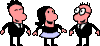 Instructor: Lori LevineClass Times—In Person Hours The rest of the class work will be done online.  There is a ton of information in this syllabus about our classes English 1A and English 205.  Please read and annotate the whole syllabus.  English 205 is a support class for English 1A.  For this reason, the rules for the two classes are the same.  On Canvas, I have merged the two classes, so you will find work for our English 205 class in the English 1A Canvas shell.  Course Description for English 1AThis is a reading and writing class.  During the class, you will read, analyze, and compose college-level prose, with emphasis on the expository.  You will study writing as a process and explore different composing structures and strategies.  You will revise your own writing and conduct research (gather, organize, evaluate, integrate, and document information), culminating in a term research paper and annotated bibliography.  You will write a minimum of 5,000 words in formal academic language.  (See the end of the syllabus for Course Objectives and Outcomes).Course Description for English 205This course will be taught in conjunction with English 1A College Reading and Writing so that students can further their critical reading and writing skills for their English 1A course.  Course will include assignments linked to and building on the English 1A coursework. These classes are HYBRID classesBoth English 1A and English 205 are hybrid courses.  This means that while we meet each week on Tuesdays for English 1A and Thursdays for English 205.  The rest of the work will be done online.  Often, I will have you watch a video or read material online before our face-to-face classes.  Don’t worry.  I will give you a weekly schedule regarding what you need to bring to class and what you will do online.  Coming to class IS mandatory.  If you know you will miss many or all classes, then you should try to find a class that fits your schedule better.  How to Contact MeText Me:Here is my phone number--559-549-3399.  I usually answer texts the quickest.  Make sure you tell me who you are.  You can also call me.  This number is JUST for students.  Email Me from your school or personal email—Make sure to tell me who you are.  Lori.levine@reedleycollege.eduMessage Me Through the Canvas Inbox You can send me a message through Canvas.  The link to the inbox is on the left side of the Canvas page or on the bottom toolbar of the Canvas app.  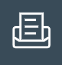 Note: Overall, I’m pretty good at returning messages.  If you don’t hear back from me within 24 hours, contact me again because I either missed your message or something happened, and I forgot to reply back.  Zoom/Office HoursI have 5 office hours this semester.  On campus office hours will be held in my office in CCI 216.  Tuesday—3:10 to 4 pm--In Office and ZoomWednesday—11 to 11:50-On ZoomThursday—9 to 9:50—In Office and ZoomThursday—11-12:50—In Office and ZoomThursday—3:10-4 pm—In Office and ZoomI can meet at other arranged times.  Just ask.  I am flexible for you students.  My Office RuleMy office is like my home, and in my home, everyone except my family has to wear a mask .  The same goes for my office.  When you visit me in my office, you must wear a good mask correctly—no one layer cloth mask or masks that are falling off your face.  There are places all over campus where you can get a mask.  I will also have some masks in my office.  To Mask or Not to Mask in ClassWhile it is not mandatory to wear masks in class, I highly recommend that students do wear masks so that we stay healthy during the semester and don’t spread any disease.  Announcements and Canvas Messages—Check Daily and Respond I will post announcements on Canvas as well as email you through Canvas weekly.  You can set up Canvas so you receive alerts for these in your email.  You will be expected to read the announcements and watch any videos in the announcements.  Sometimes I ask you to reply.  Change your alerts to make sure you get all announcements: Go to <account>, <notifications>.  Next to announcements, click on the check mark (√).  Do the same thing with “conversations” which is what they call the Canvas inbox as well as “grading policies” and “grading.”  Please don’t ignore my emails/announcements.  Sometimes students do this when they fall behind or don’t come to class and feel embarrassed.  Don’t feel any shame if you get behind or can’t complete an assignment by the due date.  Instead, talk to me.  I will not be angry.  I just want to help.When You Do Contact Me about Something, Please Do This:  If you run into a problem with an assignment and send me an email about it, be as detailed as possible.  If you are confused about an assignment or if a video isn’t working, give me the exact name of that assignment, and be very specific about the problem. Some students even send screen shots.  Don’t just email and say “this video isn’t working.” Some weeks, there will be five videos you need to watch (don’t worry, they will all be short) so I need to know which one isn’t working.  TO ENSURE SUCCESS CHECK YOUR CANVAS INBOX, YOUR EMAILS, AND THE ANNOUNCEMENTS DAILY.Supplies You Need for ClassWe will be reading TWO BOOKS THIS SEMESTER:Warriors Don’t Cry by Melba Pattillo Beals.  We are reading the abridged version.  It’s 226 pages long.  Here is the ISBN Number:  978-1416948827Buy it on Amazon Here.This Is How It Always Is by Laurie Frankel Here is the ISBN Number:  978-1250088567Buy it on Amazon HerePlease do not rent the books.  You will be writing in the books which you can’t do if you rent them.  Plus, these are not expensive books.  You can buy the book at the bookstore and on Amazon.  You will also be supplied with other handouts that you will want to print (or at the very least save on your computer).  I will have you annotate most of the articles I give you.  Printing these articles is best, but some students take notes and/or annotate their PDFs on the computer.  There is also a tool for annotating documents on the Web called Diigo-- https://www.diigo.com/.  You can also annotate on PDFs.  I’ll show you how.  If you can and you don’t already have one, buy a printer so that you can print out handouts so you can annotate them with a pen instead of doing so online.  How This Class Will Be GradedFor this class, I will be using outcome mastery grading!  What is outcome mastery grading?Our course has three student learning outcomes.  These are listed at the end of the syllabus.  Each outcome is divided into different skills you need to master.  The goal of this class is for you to show me that you have mastered each skill:  This is what your grade is based on.  I will be primarily assessing these skills through the essays you write, and you will be able to revise these essays to show me you have mastered these skills (more on this below).  Before you write each essay, you will complete a series of reading and writing assignments.  You will also complete in-class assignments.  Now, doing homework does not necessarily mean that you have mastered skills, but I give you feedback on these assignments, and THESE ASSIGNMENTS WILL LEAD TO YOUR ESSAYS and will count for 5% of your grade as they provide support towards mastering the skills.   This is the basic rubric we will be using for each skill listed at the end of the syllabus.  If you complete an assessment, but the rubric indicates you have not yet mastered a skill, then you will receive a a score of 1 or 2.  Don’t be upset by that.  As I wrote above, you will be able to revise essays and show me that you have mastered the skills.  You need to keep track of whether you are mastering the skills.  There will be a rubric attached to the essays as well as comments.  Your grade is based on the rubric scores which show if you have mastered our class skills.  You want to look at the rubric and my comments after I return essays and other assignments.  Occasionally, there will be a rubric attached to homework assignments.  This will allow you to see what you are mastering or not mastering.  I will also be keeping track of your skill mastery in an excel sheet so that I can see your progress.  Please note that if you show that you have mastered the skills by the end of the semester (the last essay), your grade will reflect that.  Grade PercentagesFinal grades are calculated by averaging the assessment level on the final assessments (mostly the essays) of all skills in the course using the following scale.  Please note this is different than a 100% scale.  A - 3.50 - 4.00 (87.5%-100%)B - 2.75 - 3.49 (68.75%-87.4%)C - 2.00 - 2.74 (50%-68.74%)D - 1.25 - 1.99 (31.25%-49.9%)F - 1.24 and below (below 31.25%)Grading for English 205All of the work in English 205 is meant to help you gain mastery in English 1A.  Because of this, whatever your grade is in English 1A will be the grade you get in English 205.  Weighted Grade CategoriesAt the end of the syllabus, you will see these Student Learning Outcomes with the skills you need to have to show that you have mastered these outcomes.  Note:  SLO 1 and 3 make up the majority of your grade as we are writing multiple out-of-class essays and this is where you will really show your reading and writing skills.  This is why they are worth 85% of the grade.  Attendance: Using Canvas and ParticipationEnglish 1A and English 205 are hybrid class.  You must attend class physically each week AND you must complete work online.  Failing to do one or the other might cause you to fail the class.   Utilizing Canvas will be imperative to passing the course as you will have assignments that you must complete on Canvas since this is a hybrid course.  If you are physically absent the first week of the semester in either the 1A or the 205 class, you will be dropped.  This means that you have to physically attend both Tuesday (our 1A class) and Thursday (our 205 class) of Week 1 EVEN IF YOU DO THE ONLINE WORK.  
If you have two weeks’ worth of absences before the drop date, you will be dropped from the course at my discretion.  Please talk to me if you have to be absent.  I know life happens, and I will be flexible with making up work if you talk to me.  
I will NEVER give you permission to leave class early or to miss class.  If you miss a significant amount (20 or more minutes of our 1A class—Tuesday Class--or 10 or more minutes of our 205 class—Thursday class) of class, you might be counted as absent.  You should still come to class, but this could affect your grade.  
Roll is taken every day at the beginning of class. 
I do not distinguish between excused and unexcused absences.  All appointments, interviews, meetings with counselors MUST be scheduled outside of class time.  If you work, inform your employer of your class schedule.  I do understand that sometimes life keeps you from coming to class, so please talk to me.  If you really do have to miss class, be smart about it.  Contact me.  Let me know what’s going on.  PLEASE NOTE:  If you are dropped from English 1A, then you will be dropped from English 205 and vice-versa.   What happens if you miss class? With Covid, colds, flus, other viruses, work, family issues, lack of transportation, etc. students sometimes miss class.  If you have to miss class for whatever reason, you can make up the class period and still submit your work for feedback.  To make up the missed class, you must see one of the tutors for a ½ hour walk-in tutoring session within the next week.  You have the freedom to work on any assignment from our class.  Remember that class work counts for 5% of your grade.  If you need to miss multiple classes, please talk to me.  What happens if one of your homework assignments is late? Typically, I accept late work, but please talk to me if you have not finished an assignment.  Remember that all of the homework/in-class assignments lead up to the essays where I evaluate if you have mastered the skills for our class.  I give a lot of feedback on the assignments, but at some point, I will have moved on and won’t have time to give you feedback.  This is why it’s so important to communicate with me if you are having problems with keeping up with the work.  Can you turn in a late ESSAY assignment?Yes, you can.  Typically, I’ll give students an extra week, but please talk to me, and we can set a due date for you.  Look for Comments, Look for Comments, Look for Comments…on Assignments! For almost every assignment, I will give you some sort of feedback.  Always look back for comments from me.  The comments are meant to help you improve and reach mastery for the skills in this course.  One of the BIGGEST mistakes students do is to not look at the comments from me.  Then they get frustrated because they don’t know how to improve.  If you do not understand comments that I left or are confused with an assignment, please contact me!  I will help you.  You aren’t bothering me.  This is my job, and I like helping students.  Don’t Skip Info on CanvasEven though this is a hybrid class, you will have work to do on Canvas.  When working through the modules, don't skip pages!  Make sure you are actually going through the modules instead of just looking at the to-do list or the calendar as only items you have to turn in are listed there. Over the summer, I took an online class, and I did find it useful to look at the to-do list on my phone to make sure I got everything in on time.  Of course, then I also went through the module as there were always videos to watch leading up to the assignments, but the to-do list helped.Revising Essays and HomeworkAs I’ve said, you can revise your essays (except the last one) to show that you have mastered the skills of being a good reader/writer.  As a student, it’s so tempting to write your essay and move on, but if you really want to become a better writer, though, you will take the time to revise your essays.  Essay Revision PolicyTo revise an essay, you must: Read my comments.  Then make an appointment with me, and we will review your essay together.  You can also just show up to an office hour, or talk to me after class.Then, you will revise your essay.  When you finish with it, you will resubmit it to Turnitin,AND you will make another appointment with me, and we will review your essay together.  Time CommitmentEnglish 1A and English 205 together are 6 units.  That’s a lot.  We will spend 3 hours in class each week; plus, you will have homework and activities on Canvas.  The school catalog says that for every unit, you spend one hour in class and 2 hours doing homework, so expect to spend a fair amount of time working on this class.  (You can do the math.  Remember, both classes together are 6 units.)  My advice is to schedule time to do work for our class.CONFERENCESThroughout the semester, I occasionally hold mandatory conferences during which we will talk about your essay.  Sharing WorkSometimes I take part of your work and share it, or I will have you critique each others’ work.  CLASSROOM RULESBe respectful.  This means:  If someone is talking, listen.  Do not be distracted by your electronic devises—phone, watch, computer, etc.  I’m not going to police you, but if you are on your cell phones or other electronic device a lot, I will give you a friendly reminder to put them away and pay attention.  (Yes, you can use your computer to take notes, but if you are doing other work on it or not paying attention, then I will ask you to put it away.) Think about what you are saying and how it could affect others.  No hate speech, racism, prejudice, stereotyping, sexism, ablism, ageism, or other comments/actions that intentionally hurt people.  These comments will not be tolerated and may be reported.  Come to class on time, and if you are late, come in quietly.  Take out your earbuds.  If you think you are sick—stay home, but if you aren’t sure or have been exposed to Covid, please wear a mask and take advantage of our on-campus testing. DISRUPTIVE BEHAVIORI reserve the right to ask a student to leave class whose behavior is impeding the learning of other students or making it impossible for me to do my job effectively.  If you continually disrupt class, you will be asked to leave and, thus, counted as absent for that particular class.  If the behavior becomes too disruptive, disciplinary steps will be taken, as per Board Policy 5550, “including but not limited to the removal, suspension or expulsion of a student.”TutoringYou are highly encouraged to make appointments with our embedded tutors.  This semester, Annie, Kaitlin, and Griselda will be helping us in Canvas and during tutoring appointments.  Students who typically see a tutor have a higher success rate.  Equity Statement Outside of instructional requirements, there are two key goals for me with this class.  My first goal is to celebrate the diverse nature of our college and community. I will do my best to present materials and activities that are respectful and celebratory of this diversity including: gender identify, sexual orientation, ability, age, socioeconomic status, residence status, ethnicity, race, nationality, religion, linguistic background, and culture.  My second goal is that all students feel welcome, have their needs met, and feel respected both in and outside of this class.  I will work to create a classroom atmosphere of trust and safety to meet this goal.  But I will need your help in this work.  It is critical that each of us show respect for all worldviews expressed in class whether it be by a classmate or via class materials, even and especially when we may not agree or may not feel comfortable with those views.Please let me know if something is said or done in or out of the classroom, by myself or other students, that is troubling or causes discomfort or offense.  We should never ignore these situations and in some cases, we can use these situations as a learning experience.  If you’re not comfortable talking with me directly, please feel free to email or message me through Canvas or contact your counselor or another trusted faculty member to help with the conversation.Please remember that this does not mean that this is a safe place for hate speech, racism, prejudice, stereotyping, sexism, ablism, ageism, or other comments/actions that intentionally hurt people.  These comments will not be tolerated and may be reported.We have some great resources on campus to help make Reedley College as welcoming as possible, please take advantage: Contact Todd Davis, Title IX Coordinator, if you feel you have been discriminated against based on sex, experienced sexual harassment, or sexual violence.  (Find website for Title IX link here!)todd.davis@reedleycollege.edu or 559-494-0359Contact Darlene Murray, Student Equity Coordinator:Darlene.murray@reedleycollege.eduComplete the Student Complaint form: used by students to report on an unauthorized or unjustified act by an employee.  This form can be cumbersome, feel free to reach out to me or a counselor for help.Student Complaint Form Visit Reedley College’s Racial Equity and Anti-Racism website to view Reedley College’s Anti-Racism Statement and resolutions passed by Reedley College’s Academic and Classified Senates, and access equity resources. PlagiarismEvery semester one or more students plagiarize.  Plagiarism is bad, bad, bad.  Sometimes students do this by mistake, or they do it on purpose because they don’t feel they are prepared.  Whatever the case may be, we will have a conversation about this.  You might also get reported or receive a 0 on an assignment.  Depending on the situation, you will be asked to redo the assignment.    Plagiarism is a specific form of cheating: the use of another’s words or ideas without identifying them as such or giving credit to the source.  Plagiarism may include, but is not limited to, failing to provide complete citations and references for all work that draws on the ideas, words, or work of others, failing to identify the contributors to work done in collaboration, submitting duplicate work to be evaluated in different courses without the knowledge and consent of the instructors involved, or failing to observe computer security systems and software copyrights.  Copying someone else’s Discussion Board counts as plagiarism.  Copying someone else’s essay or parts of his/her essay is also plagiarism.  Copying ideas from an article is plagiarism.  Accommodations for Students with DisabilitiesIf you have a verified need for an academic accommodation or materials in alternate media (i.e.  Braille, large print, electronic text, etc.) per the Americans with Disabilities Act (ADA) or Section 504 of the Rehabilitation Act, please contact me as soon as possible.  I will work with the DSPS office to make sure that you get the help that you require.  In order to get accommodations, you must be signed up with DSPS.Important DatesAugust 8 (M) Start of Fall 2022 semester August 8 - October 7 (M-F) Short-term classes, first nine weeks August 19 (F) Last day to drop a Fall 2022 full-term class for full refund August 26 (F) Last day to register for a Fall 2022 full-term class in person August 28 (SU) Last day to drop a Fall 2022 full-term class to avoid a “W” in personSeptember 5 (M) Labor Day Holiday (no classes held, campus closed) September 9 (F) Last day to change a Fall 2022 class to/from Pass/No-Pass grading basis October 7 (F) Last Day to drop a full-term class (letter grades assigned after this date) DATE DAY OF THE WEEK ACADEMIC EVENT October 10 - December 9 (M-F) Short-Term classes, second nine weeks November 11 (Th) Veterans Day (no classes held, campus open) November 24-25 (Th-F) Thanksgiving holiday (no classes held, campus closed) December 5-9 (M-F) Fall 2022 final exams week December 9 (F) End of Fall 2022 semesterStudent Learning Outcomes and the Skills You Need to MasterSLO 1:  ACADEMIC WRITING and READING:  Write a documented, well-organized research paper of at least 1,500 words that demonstrates critical thinking and command of the English language. ANDSLO 3 Summarize and comprehend college-level prose (will include a full reading)Skill 1.1--Introduction ParagraphSkill 1.2—ThesisSkill 1.3—Topic SentencesSkill 1.4—BODY PARAGRAPHS—EVIDENCE, ANALYSIS, AND SYNTHESIS (This Is Where You Will Find An Assessment For SLO 3) Skill 1.5—ConclusionSkill 1.6—Overall Sentence Structure/GrammarSkill 1.7— Overall MLA Format Of Document And Correctly Formatted Works Cited Page If Sources Are Used.  MLA FORMATWORKS CITED FORMATNOTE:  For Skill 1.7 you either do both correctly and get a 4 or you make mistakes and get a 1.  You can continue to submit until it is correct.  Skill 1.8:  Follows Instructions/RequirementsNOTE:  For this skill, you either get a Yes or a No.  You don’t get points for it.  SLO 2:  COMPLETE A TIMED ESSAY INDEPENDENTLY IN CLASS.Skill 2.1—Write a basic introduction in a timed environment.  Skill 2.2—Writes a thesis in a timed environment.  Skill 2.3—Writes topic sentences in a timed environment.  Skill 2.4—Writes multiple body paragraphs in a timed environment.  Skill 2.5—Writes a conclusion in a timed environment.  Skill 2.6—The essay has been properly edited in a timed environment.  Skill 2.7— Essay includes a correctly formatted Works Cited (if sources are used)English 1A Section 51210Tuesdays 10 to 11:50 amPortable Room 4English 205 51211Thursdays 10 to 10:50 amPortable Room 4English 1A Section 51182Tuesdays 1 to 2:50 pm CCI 207English 205 51183Thursdays 2 to 2:50 pm CCI 207Skill Mastery RubricCriteria DescriptionExceeds MasteryMastery DemonstratedSome Mastery DemonstratedAttempted but no MasteryInsufficient EvidencePoints4 points3 points2 points1 point0 pointsSLO 1:  Write a documented, well-organized research paper of at least 1,500 words that demonstrates critical thinking and command of the English language. SLO 3 Summarize and comprehend college-level prose (will include a full reading)SLO 1 and 3 are added together because SLO 3 is basically assessed in SLO 1.  85% of GradeSLO 2:  Complete a timed essay independently in class.10% of GradeClass Participation—Homework/In-class work5% of Grade